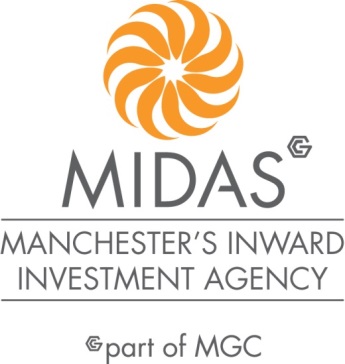 Research into Emerging Technologies in Greater ManchesterTender Ref: MID2018/3Document BTender Response V2.0
Organisation Name: [Enter name]Organisation Details and Suitability Assessment (Minimum Standards)Category 7 - Tender Specific Questions  Technical specificationCategory NumberQuestion NumberQuestionPossible AnswersAnswerCategory 1Organisation
Background1.1Please provide the Registered Company Name and Address of your organisation.
(This should be the full company name as it would appear within the contractual documentation if successful)Name
AddressCategory 1Organisation
Background1.2Please provide postal address if different from above AddressCategory 1Organisation
Background1.3Please confirm the key contact for this project on-going including name, email address and direct telephone number.Name
Email Address
Telephone NumberCategory 1Organisation
Background1.4Please confirm the email address to be used for any communications with regard to this tender offer.Email AddressCategory 1Organisation
Background1.5Are you a Small, Medium or Micro Enterprise (SME)?Yes/NoCategory 1Organisation
Background1.6Is your organisation a: PLC
Limited Company
Sole Trader
Partnership
OtherCategory 1Organisation
Background1.7If other, please specify.Free TextCategory 1Organisation
Background1.8If operating as a Partnership please state the number of Partners.Free TextCategory 1Organisation
Background1.9If your organisation is a member of a group of companies, please provide further details on the holding company, and details of the organisations which make up your group.
(maximum response 250 words)Free TextCategory 1Organisation
Background1.10Please provide the date your organisation commenced trading. Free TextCategory 1Organisation
Background1.11Please provide your Company Registration Number. Free TextCategory 1Organisation
Background1.12Please provide your VAT Registration number. Free TextCategory 1Organisation
Background1.13Please select either a or b and answer as applicable;
a)  Your organisation is bidding to provide all the services required
b)  Your organisation is bidding in the role of Prime Contractor and intends to subcontract some of the services to third parties to deliver the services.a or bCategory 1Organisation
Background1.14If your answer to above is (b), please give details of legal arrangements between partners and supply the following information for each sub-contractor to be used. Name;Registered addressTrading statusCompany registration numberRegistered VAT numberType of organisationSME (Yes/No)The role each sub-contractor will take in providing the works and /or supplies e.g. key deliverablesThe approximate % of contractual obligations assigned to each sub-contractorFree Text (Use separate sheet if required)Category 2Grounds for mandatory exclusion2.1Please indicate if, within the past five years you, your organisation or any other person who has powers of representation, decision or control in the organisation been convicted anywhere in the world of any of the offences below? Yes or NoCategory 2Grounds for mandatory exclusion2.1Participation in a criminal organisationYes or NoCategory 2Grounds for mandatory exclusion2.1Corruption.  Yes or NoCategory 2Grounds for mandatory exclusion2.1Fraud.Yes or NoCategory 2Grounds for mandatory exclusion2.1Terrorist offences or offences linked to terrorist activitiesYes or NoCategory 2Grounds for mandatory exclusion2.1Child labour and other forms of trafficking in human beingsYes or NoCategory 2Grounds for mandatory exclusion2.1Money laundering or terrorist financingYes or NoCategory 2Grounds for mandatory exclusion2.2a) If you have answered yes to the question 2.1, please provide further details. Including; date of conviction, which grounds the listed conviction was for and the reason for the conviction. Please identify who has been convicted and complete Section 2.2(b) & 2.2(c) where applicable.Free TextCategory 2Grounds for mandatory exclusion2.2b)  Where an individual has been identified, please enter the name of the individual.Free TextCategory 2Grounds for mandatory exclusion2.2c) (To be completed by the individual identified)I confirm that the details contained within sections 2.1 & 2.2 can be used by GC for the purposes of processing and evaluating this Selection Questionnaire including any self-cleaning identified in 2.3.Free TextCategory 2Grounds for mandatory exclusion2.3Has it been established, for your organisation by a judicial or administrative decision having final and binding effect in accordance with the legal provisions of any part of the United Kingdom or the legal provisions of the country in which the organisation is established (if outside the UK), that the organisation is in breach of obligations related to the payment of tax or social security contributions?Yes or NoCategory 2Grounds for mandatory exclusion2.4Has it been established, for your organisation by a judicial or administrative decision having final and binding effect in accordance with the legal provisions of any part of the United Kingdom or the legal provisions of the country in which the organisation is established (if outside the UK), that the organisation is in breach of obligations related to the payment of tax or social security contributions?Yes or No2.5If you have answered yes to question 2.4, please provide further details. Please also confirm you have paid, or have entered into a binding arrangement with a view to paying, the outstanding sum including where applicable any accrued interest and/or fines.Category 3Grounds for discretionary exclusion3.1Please indicate if, within the past three years, anywhere in the world any of the following situations have applied to you, your organisation or any other person who has powers of representation, decision or control in the organisationCategory 3Grounds for discretionary exclusion3.1Breach of environmental obligations?Yes or NoCategory 3Grounds for discretionary exclusion3.1Breach of social obligations?  Yes or NoCategory 3Grounds for discretionary exclusion3.1Breach of labour law obligations?Yes or NoCategory 3Grounds for discretionary exclusion3.1Bankrupt or is the subject of insolvency or winding-up proceedings, where the organisation’s assets are being administered by a liquidator or by the court, where it is in an arrangement with creditors, where its business activities are suspended or it is in any analogous situation arising from a similar procedure under the laws and regulations of any State?Yes or NoCategory 3Grounds for discretionary exclusion3.1Guilty of grave professional misconduct?Yes or NoCategory 3Grounds for discretionary exclusion3.1Entered into agreements with other economic operators aimed at distorting competition?Yes or NoCategory 3Grounds for discretionary exclusion3.1Aware of any conflict of interest within the meaning of regulation 24 due to the participation in the procurement procedure?Yes or NoCategory 3Grounds for discretionary exclusion3.1Been involved in the preparation of this procurement procedure?Yes or NoCategory 3Grounds for discretionary exclusion3.1Shown significant or persistent deficiencies in the performance of a substantive requirement under a prior public contract, a prior contract with a contracting entity, or a prior concession contract, which led to early termination of that prior contract, damages or other comparable sanctions?Yes or NoCategory 3Grounds for discretionary exclusion3.2 If you have answered Yes to any of the above (3.1), explain what measures been taken to demonstrate the reliability of the organisation despite the existence of a relevant ground for exclusionFree TextCategory 4Insurance4.1Please confirm if you currently have, or are willing to commit to the £5 million pounds minimum required level of Employers Liability Insurance applicable for each and every occurrence.Yes
No
N/A
Willing to Commit to taking out insurance to the required level if awarded the contractCategory 4Insurance4.2Please confirm if you currently have, or are willing to commit to the £1 million pounds minimum required level of Public Liability Insurance applicable for each and every occurrence.Yes
No
Willing to Commit to taking out insurance to the required level if awarded the contractCategory 4Insurance4.3Please confirm if you currently have, or are willing to commit to the £1 million pounds minimum required level of Professional Indemnity Insurance applicable for each and every occurrence.Yes
No 
Willing to Commit to taking out insurance to the required level if awarded the contractCategory 5Economic and Financial Standing5.1Please provide one of the following to demonstrate your economic/financial standing; (a)	A copy of the audited accounts for the most recent two years.(b)	A statement of the turnover, profit & loss account, current liabilities and assets, and cash flow for the most recent year of trading for this organisation.(c)	A statement of the cash flow forecast for the current year and a bank letter outlining the current cash and credit position.(d)	Alternative means of demonstrating financial status if any of the above are not available (e.g. Forecast of turnover for the current year and a statement of funding provided by the owners and/or the bank, charity accruals accounts or an alternative means of demonstrating financial status).Please state which option provided ………Enclosure Required

(Please note  only one copy required)Use this opportunity to identify how your values as a business (that is, your Social Value strategy or approach to Corporate Social Responsibility) will be integrated into your approach in delivering this contract. Please identify where your approach is aligned with GC/Midas.Question NumberQuestionQuestionWeightingWeighting7.1Please provide details of why this tender is of interest to you and your expertise in the disruptive technology sector. Please include in your answer evidence of your experience in engaging with stakeholders and companies in this sector. (Max 500 words)Please provide details of why this tender is of interest to you and your expertise in the disruptive technology sector. Please include in your answer evidence of your experience in engaging with stakeholders and companies in this sector. (Max 500 words)15%15%Please state number of words used:Please state number of words used:Please state number of words used:Please state number of words used:Please state number of words used:Question NumberQuestionQuestionWeightingWeighting7.2A) Please provide details of your capability, knowledge and resource capacity to demonstrate how you meet the research requirements of Package A tender brief. (Max 500 words)B) Please provide details of the methodology to be used to engage key stakeholders to build and verify the marketing collateral for Package A. (Max 500 words)A) Please provide details of your capability, knowledge and resource capacity to demonstrate how you meet the research requirements of Package A tender brief. (Max 500 words)B) Please provide details of the methodology to be used to engage key stakeholders to build and verify the marketing collateral for Package A. (Max 500 words)20%20%Please state number of words used:Please state number of words used:Please state number of words used:Please state number of words used:Please state number of words used:Question NumberQuestionQuestionWeightingWeighting7.3A) Please provide details of the methodology to be used to select the long list of 100 recommended target companies in Package B. (Max 500 words)B) Please provide details of the methodology to be used to select a short list of a minimum of 40 named strategic target companies, and to facilitate introductions to 20 of these companies. (Max 500 words)A) Please provide details of the methodology to be used to select the long list of 100 recommended target companies in Package B. (Max 500 words)B) Please provide details of the methodology to be used to select a short list of a minimum of 40 named strategic target companies, and to facilitate introductions to 20 of these companies. (Max 500 words)20%20%Please state number of words used:Please state number of words used:Please state number of words used:Please state number of words used:Please state number of words used:Question NumberQuestionQuestionWeightingWeighting7.4Please provide a detailed project delivery plan including: timescales, personnel involved in delivery; milestones and progress review meetings. Please provide a detailed project delivery plan including: timescales, personnel involved in delivery; milestones and progress review meetings. 10%10%Question NumberQuestionQuestionWeightingWeighting7.5Please give 2 detailed examples / case studies of previous work that is relevant to this tender.(Max 500 words per case study) Please give 2 detailed examples / case studies of previous work that is relevant to this tender.(Max 500 words per case study) 10%10%Please state number of words used:Please state number of words used:Please state number of words used:Please state number of words used:Please state number of words used:Question NumberQuestionQuestionWeightingWeighting7.6Please provide CVs / pen profiles of all personnel proposed to work on this contract, including their role in your team structure, details of their relevant skills, and their experience related to the services required. - Max 2 Sides of A4 for each CV –Subject to clarifications, MIDAS reserve the right to fail the application if it is deemed that the response and CVs insufficiently demonstrate the individuals’ skills and capability to deliver the requirements of the service required.Please provide CVs / pen profiles of all personnel proposed to work on this contract, including their role in your team structure, details of their relevant skills, and their experience related to the services required. - Max 2 Sides of A4 for each CV –Subject to clarifications, MIDAS reserve the right to fail the application if it is deemed that the response and CVs insufficiently demonstrate the individuals’ skills and capability to deliver the requirements of the service required.Pass/FailPass/FailQuestion NumberQuestionQuestionQuestionWeighting7.7Please provide details of 2 businesses you have worked with in the last 2 years for the provision of services similar to those required by MIDAS including contact detailsAt final award stage, MIDAS may elect to contact any of the above-given organisations for a reference and any references received (or declined) will be taken into account during the final evaluation.  Your permission for MIDAS to seek a reference from the contacts provided above at any stage during the tender process is assumedPlease provide the following information for each referencePlease provide details of 2 businesses you have worked with in the last 2 years for the provision of services similar to those required by MIDAS including contact detailsAt final award stage, MIDAS may elect to contact any of the above-given organisations for a reference and any references received (or declined) will be taken into account during the final evaluation.  Your permission for MIDAS to seek a reference from the contacts provided above at any stage during the tender process is assumedPlease provide the following information for each referencePlease provide details of 2 businesses you have worked with in the last 2 years for the provision of services similar to those required by MIDAS including contact detailsAt final award stage, MIDAS may elect to contact any of the above-given organisations for a reference and any references received (or declined) will be taken into account during the final evaluation.  Your permission for MIDAS to seek a reference from the contacts provided above at any stage during the tender process is assumedPlease provide the following information for each referenceFor informationCustomer Name:Customer Name:Customer Name:Customer Name:Customer Name:Address:Address:Address:Address:Address:Contact Name: Contact Name: Contact Name:Contact Name:Contact Name:Direct Telephone Number: Direct Telephone Number: Direct Telephone Number:Direct Telephone Number:Direct Telephone Number:Email Address:Email Address:Email Address:Email Address:Email Address:Contract Award Date: Contract Award Date: Contract Award Date:Contract Award Date:Contract Award Date:Contract Duration:Contract Duration:Contract Duration:Contract Duration:Contract Duration:Brief Description of Contract (Project):Brief Description of Contract (Project):Brief Description of Contract (Project):Brief Description of Contract (Project):Brief Description of Contract (Project):